移动端（安卓7.25.7 & iOS7.25.11）版本更新内容介绍1、公众号• 通知中心支持长按转发消息卡片。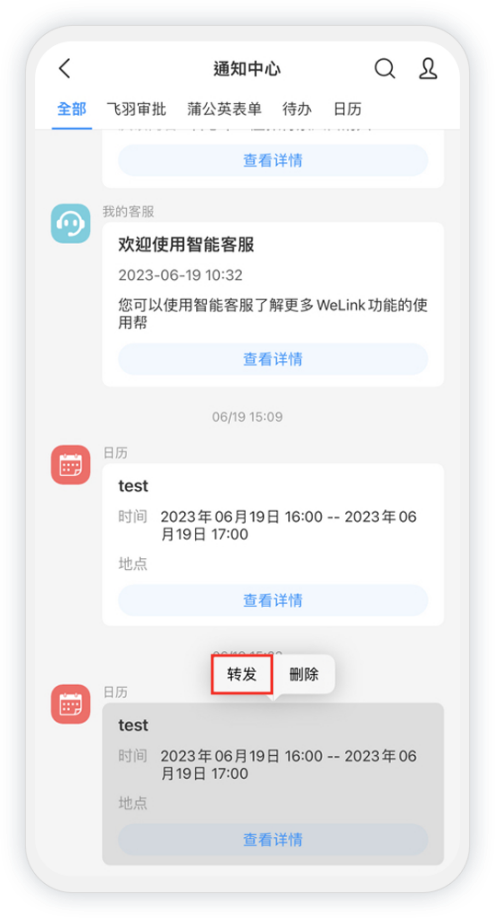 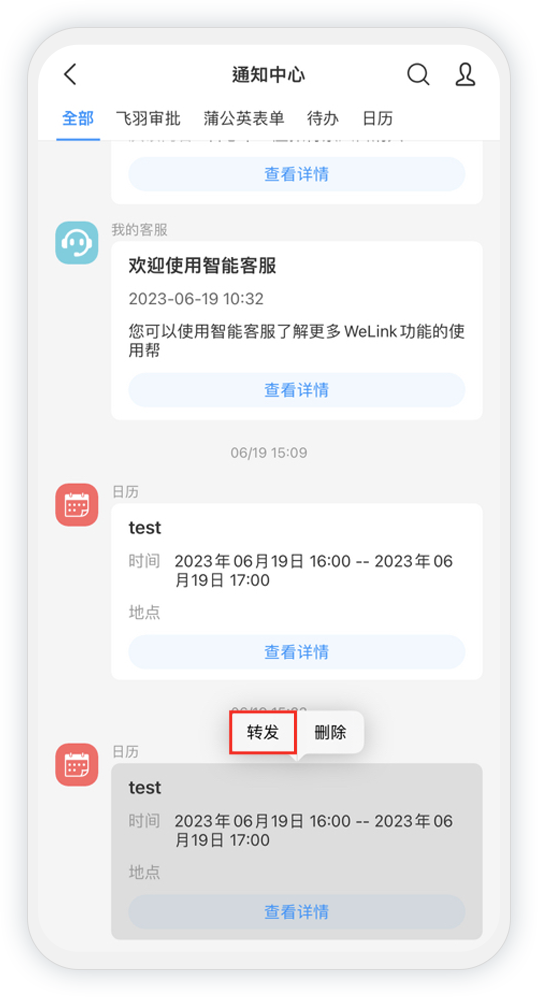 